CONFERÊNCIA DOS RELIGIOSOS DO BRASIL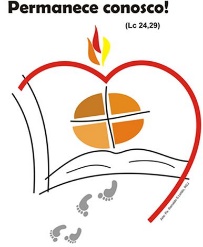 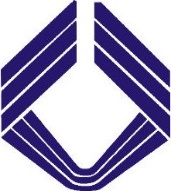 REGIONAL PORTO ALEGRE / RSTrav. Francisco Leonardo Truda, 98 – 2º andar – Salas 23 e 2590010-050  - P.ALEGRE/RSTelefone: (51)3221 0050 / 0277     Fax: (51) 3212 0108Porto Alegre, 07 de março de 2022.Assunto: Encontro dos CERNISTAS sEstimados/as Colegas Cernistas!Como já é do conhecimento de todos, em nossa agenda do ano, temos marcado nosso encontro, para os dias 06 e 07 de maio, no CECREI. Temos certeza que você já reservou essa data para o tão desejado encontro. Hoje, vamos lhe passar algumas informações importantes com a intenção de cada um/a poder preparar-se para o mesmo e contribuir para sua melhor eficácia, seguem as informações abaixo:1. Objetivos:Geral:   Oferecer uma oportunidade de fazer uma releitura de nossa vida consagrada, e nossa missão, re-significando o nosso seguimento de Jesus Cristo, especialmente neste tempo de Pós-pandemia.
Específicos:- Refletir sobre a ressignificação da nossa Vida Religiosa Consagrada pós-pandemia.- Enriquecer-nos e animar-nos na vivência de nossa espiritualidade de Cernistas.- Partilhar a vida e as experiências de nossa caminhada.2. Participantes: Coordenação da equipe do CERNE e todas/os cernistas do RS e outros regionais que queiram participar.3. Data: 06 e 07 de maio de 2022.  Início: Dia 06h, às 09:00 horas  Término: Dia 07, às 15:30 horas           4. Assessoria: Ir. Cleusa Andreatta, IDP.          5. Coordenadora: Equipe do CERNE-RS6. Local: CECREI, São Leopoldo. 7. Valores solicitados:a) Hospedagem em quarto individual/duplo sem ar condicionado entrando dia 06 de maio sendo a primeira refeição o lanche da manhã e saindo dia 07 de maio sendo a última refeição o lanche da tarde (1 diária + 3 refeições): R$ 240,00 por pessoab) Valor do ar condicionado no quarto para quem optar: R$ 20,00c) Inscrição para assessoria: R$ 25,00 d) A inscrição será paga no início do encontro, no CECREI.7. CONFIRMAR: Pedimos que confirme sua participação até o dia 10 de abril no telefones/watts (51) 980552694 zwirtes.nelcy@gmail.com ou 998176570 thrisson@hotmail.com Obs.: Favor olhar sua agenda e não assumir nenhum outro compromisso nestes dias. Reservar este tempo para aproveitar e retomar este momento de graça e viver a experiência do CERNE em sua vida e encontrar colegas de caminhada.Irmã Mª Ineida DalmasoCoordenadora da equipe do CERNE/RS